GREEN RFP SUBMISSION FORMPlease describe your climate action, sustainability, and/or energy initiative and attach supporting documentation. The Architecture Annex is home to the UAP department, EPP students, MURP students and SSC students, however it does not have a water bottle refilling station on any of the floors that are frequented by the majority of students, faculty and visitors that enter the building. As the main building for this department, the building should be equipped with technology and basic needs that the student body requires. This basic need is a water bottle refilling station on the first floor (basement) or the second floor (where the majority of traffic occurs). This addition would allow students to feel more comfortable in the building, along with reducing plastic waste that the university has to dispose of. The brand that the university most commonly uses is the Elkay EZH20, and the particular model is ELZSG8WSSK. This proposal would aim to either replace the bubbler in the basement floor (as pictured below) with the Elkay EZH20, or to add a separate new water bottle refilling station on the second floor of the building. How does this initiative help to achieve the goals of the Virginia Tech 2020 Climate Action Commitment Resolution and Sustainability Plan? This would reduce single use plastic usage which in turn helps Virginia Tech meet their goal of being a Zero Waste Campus, by reducing waste (Tenent 7), and would meet the goal of helping to diminish barriers to sustainable behaviors through institutional change by adapting more buildings to be equipped with sustainable technologies, not just improving new buildings (Tenent 12). Attachment # 2What is the cost of your proposal? Please describe in adequate detail the basis for your cost estimate. The estimated cost for the Elkay EZH20 is listed between $1600-$2000, not including installation costs estimated at around $200-$300. A 20% contingency would add an additional $400 bringing the total cost estimate to $2700 on the high end of the range.Will your proposal produce cost savings for the university?  If so, how much?  Please describe in adequate detail the basis for your savings estimate.This proposal would lower the amount of single use plastic bottles, hence reducing the weight of recyclables that need to be picked up by the university. Is this funding request for a one-time need or an ongoing need (please mark one)?One-Time X				Ongoing _____Is funding available for this request from another source? If yes, describe the funding (source, amount, etc.).NoGREEN RFP SUBMISSIONCONTACT LISTIn the preparation of your Green RFP form, student organizations are encouraged to seek input and guidance from the following list of university employees.  These individuals are familiar with the form and the process.  They can address the feasibility of your proposal, provide a technical review, and evaluate the cost & potential savings.Part I- General Information:Part I- General Information:Part I- General Information:Part I- General Information:Name of Student OrganizationStudents for Sustainable Practices Students for Sustainable Practices Contact/Responsible PersonRose FreemanRose FreemanContact Office Held/TitlePresident President Contact Email Addressrosefreeman@vt.edurosefreeman@vt.eduContact Telephone Number70346382017034638201Part II- Project Cost InformationPart II- Project Cost InformationPart II- Project Cost InformationPart II- Project Cost InformationEstimated Cost of this ProposalEstimated Cost of this Proposal$2700See III.C. belowEstimated Savings -Estimated Savings -n/aSee III.D. belowNet Cost of this Proposal =Net Cost of this Proposal =$2700Part III- Supporting InformationPart III- Supporting InformationPart III- Supporting InformationPart III- Supporting InformationGREEN RFP SUBMISSION FORM (Continued)GREEN RFP SUBMISSION FORM (Continued)GREEN RFP SUBMISSION FORM (Continued)Part IV- Requestors/ReviewersPart IV- Requestors/ReviewersPart IV- Requestors/ReviewersPrepared By (Name of Contact for Student Organization) Rose FreemanDate 11/19/21Jim McDanielReviewed By (Name of Appropriate University Official)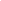 Nathan KingReviewed By (Name of Office of Climate Action, Sustainability, and Energy Representative)                                                                                                                                  12/7/21Date12/3/21DateArea of ExpertiseNameTitleEmail AddressEngineering & Operations, Energy Management Steve DurfeeCampus Energy Managersdurfee@vt.eduFacilities: Housing & Residence Life Todd PignataroAssociate Director of Facilities ptodd@vt.eduFacilities: Buildings & Grounds (Small Renovations)Jim McDanielProject Coordinatorjmcdani@vt.eduExterior LightingMatt Hagy Associate Director of Utilities mhagy1@vt.eduStudent Engagement & Campus LifeSpencer StiddAssociate Director for Event Servicessstidd@vt.eduDining Services & Housing (Student Affairs) Blake Bensman Sustainability Managerbensman@vt.eduAlternative Transportation (Bus, Bike, & Walk/EVs)Nick QuintTransportation Network Managernquint@vt.eduLandscape Architecture Jack RosenbergerCampus Landscape Architect jrosenb@vt.eduHahn Horticulture GardenScott Douglas Director/Instructordsd1@vt.eduRecycling & Waste ManagementTeresa SweeneyProgram Consultantmsrecycle247@vt.eduOther Sustainability TopicsNathan KingCampus Sustainability Managernaking@vt.edu 